	Формирование целостной картины мираТема: «Я и моя семья».Уважаемые родители, предложите ребенку посмотреть изображение:Объясните, что такое семья . Задайте ребенку вопросы:Где мама на картинки изображена ?Где папа на картинке изображен ?Где сестра на картинке изображена ?Где братик на картинке изображен ?Где бабушка на картинке изображена ? Где дедушка на картинке изображен ?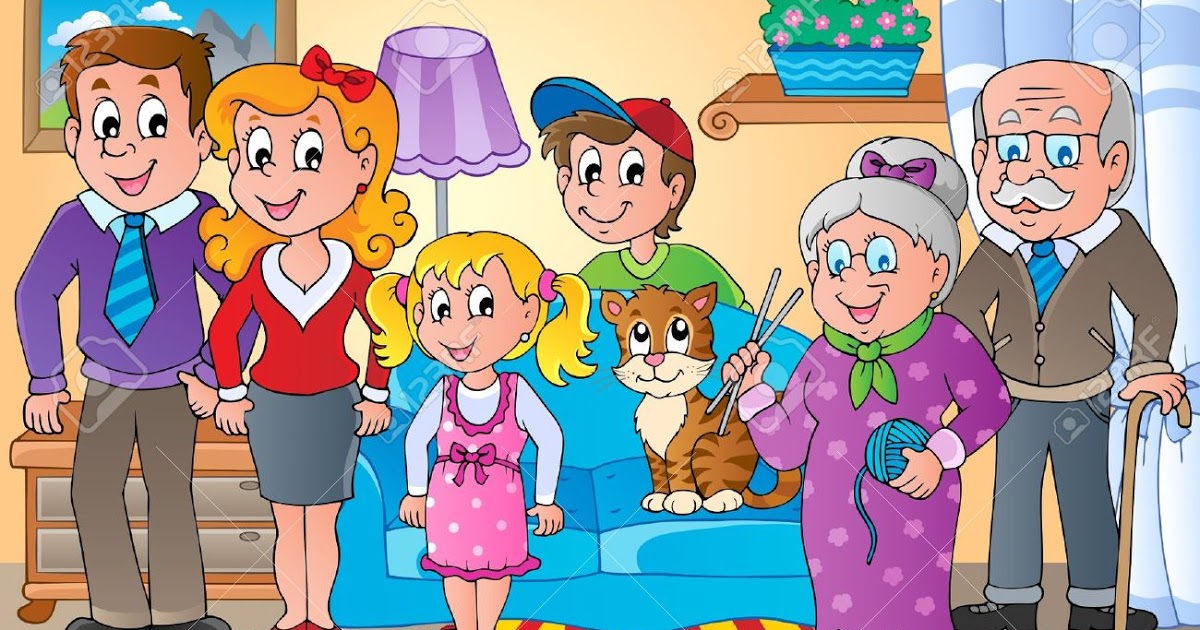 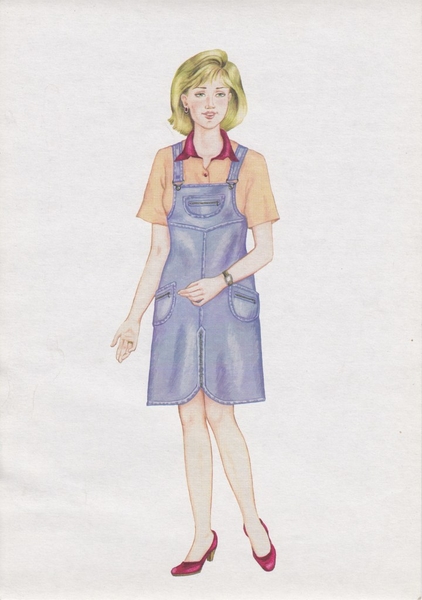 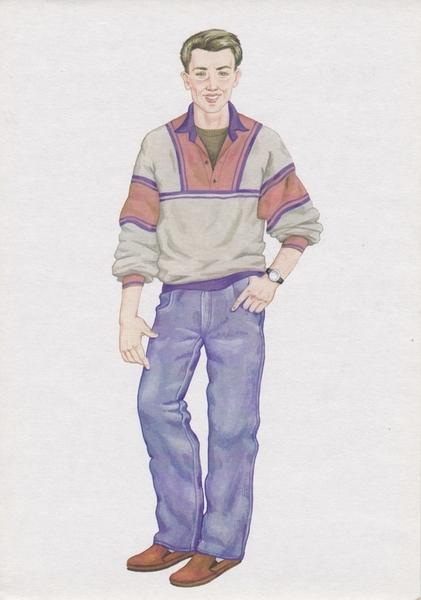 Мама.	Папа .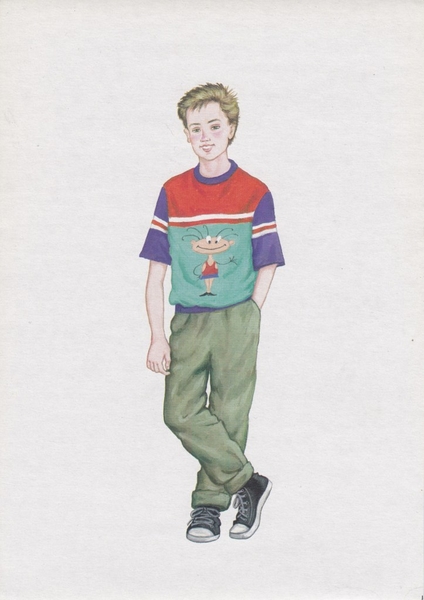 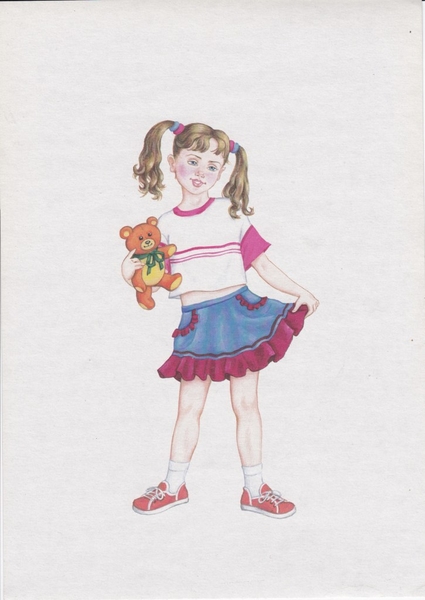 Сын.	Дочка.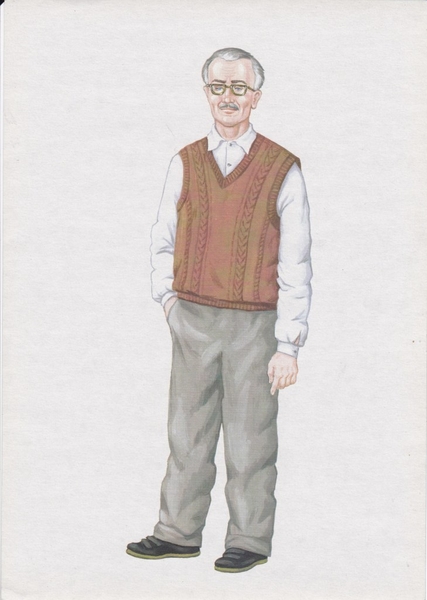 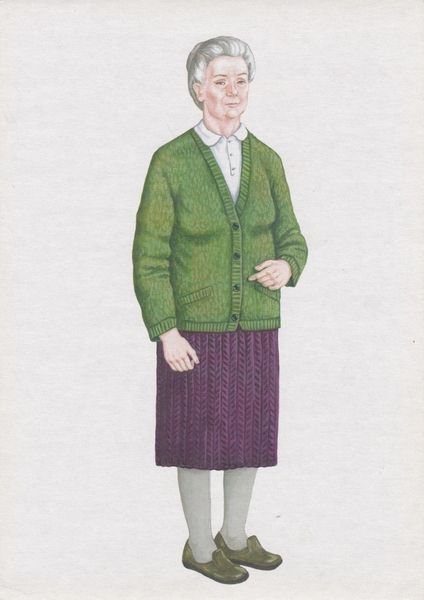 Дедушка .	Бабушка. Все эти люди родственники - это семья.